Rosa E. YakeSeptember 19, 1889 – December 28, 1904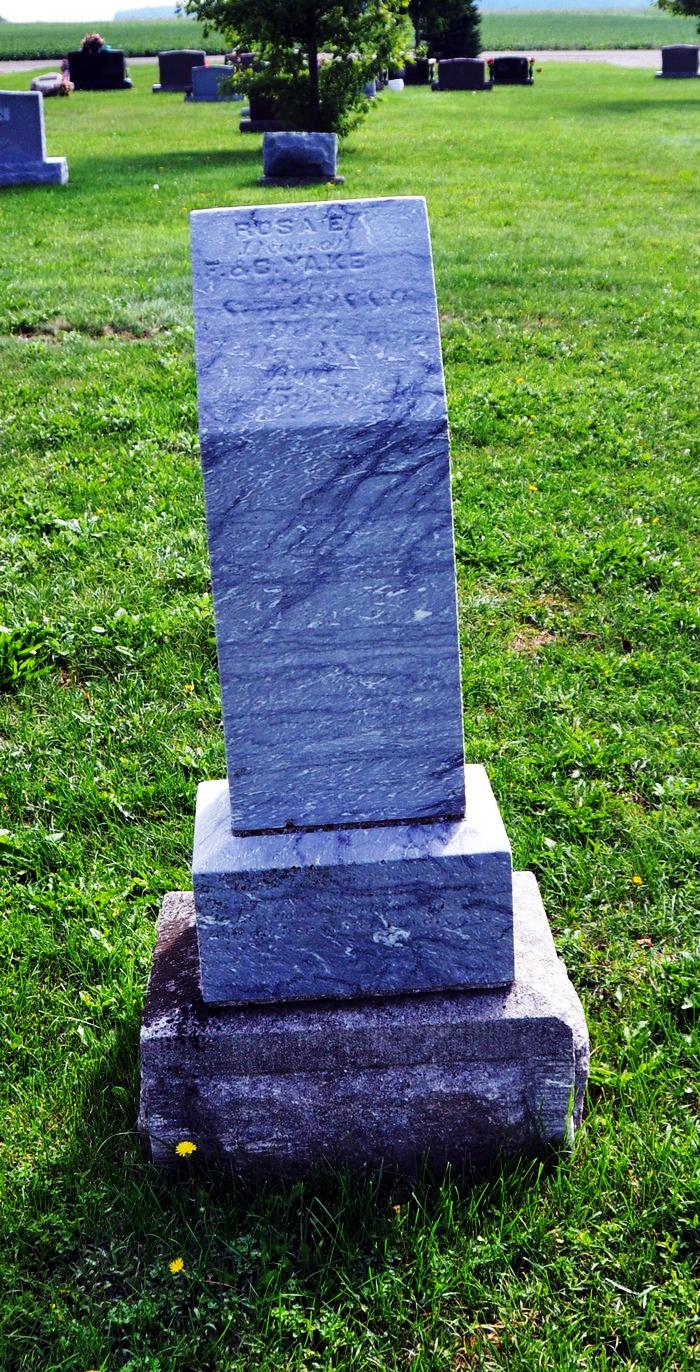 Miss Yake Dead
  Wednesday at the home of Mr. and Mrs. Ferdinand Yake, occurred the death of their fifteen-year-old daughter, Miss Rosa Yake, death being due to complication of diseases. She was a sister of Mrs. Charles Bentz, of this city, and Mrs. F. J. McKean, Emma, Tillie, and George Yake, east of the city. She was a member of the Reform Church of Honduras, was baptized in her infancy. 
  The funeral was held at the Reform Church Friday at one o'clock, Rev. Vitz officiating. 
Bluffton Chronicle, Wells County, IN; January 4, 1905